Name:                                                                                                                               Date:Chapter 8 Test   Page 11.  Write these times using numbers and a.m. or p.m.a)  1 o’clock in the morning                        b) 11 o’clock at nightWrite these morning times 2 ways with numbers and words.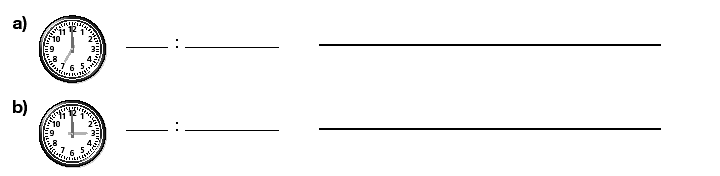 3.  Write the numeric date and the 24-hour time for your birth.Write the numeric date and the 24-hour time of your first class of the day  (today).                                                                 5.  Write the 24 hour time in standard form.     22:45 6. Write the 24-hour time in standard form.
     09:56           ______________________________________________ 7.  Write the standard time in the 24-hour time form.        7:30 AM           __________________________________________8.  Write the standard time in the 240-hour form. 	9:45 PM9.  Write the times using numbers and A.M. or P.M.  A quarter to 10 in the morning.                 A quarter past 11 at night.  10.  Write the numeric date in calendar form.
     2000-10-30 11.   Write the calendar date using numeric form.			_____
     		September 13, 2006 12.  Write the following times on the clock faces.   A quarter past 7.  						b)  half-past 2. 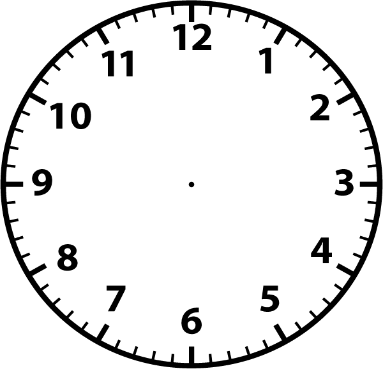 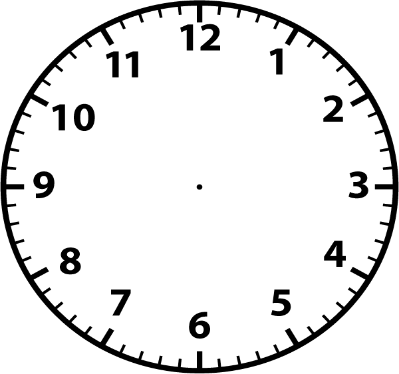      c).     25 minutes to 9.  						d).   7 minutes before 4.  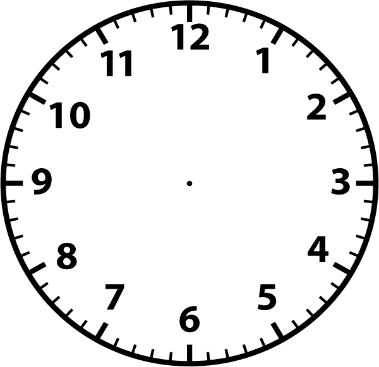 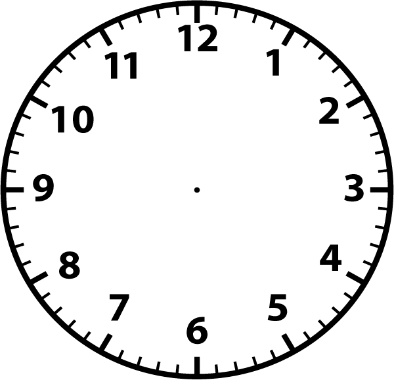 